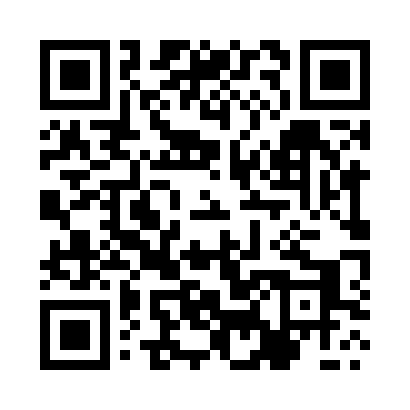 Prayer times for Zielony Kat, PolandWed 1 May 2024 - Fri 31 May 2024High Latitude Method: Angle Based RulePrayer Calculation Method: Muslim World LeagueAsar Calculation Method: HanafiPrayer times provided by https://www.salahtimes.comDateDayFajrSunriseDhuhrAsrMaghribIsha1Wed2:315:0212:295:367:5610:152Thu2:285:0012:285:377:5710:193Fri2:244:5812:285:387:5910:224Sat2:204:5712:285:398:0110:255Sun2:164:5512:285:408:0210:286Mon2:144:5312:285:418:0410:327Tue2:144:5112:285:428:0610:348Wed2:134:5012:285:438:0710:359Thu2:124:4812:285:448:0910:3610Fri2:114:4612:285:458:1010:3611Sat2:114:4512:285:468:1210:3712Sun2:104:4312:285:468:1310:3813Mon2:094:4112:285:478:1510:3814Tue2:094:4012:285:488:1610:3915Wed2:084:3812:285:498:1810:4016Thu2:084:3712:285:508:1910:4017Fri2:074:3612:285:518:2110:4118Sat2:074:3412:285:528:2210:4219Sun2:064:3312:285:538:2410:4220Mon2:064:3112:285:538:2510:4321Tue2:054:3012:285:548:2710:4422Wed2:054:2912:285:558:2810:4423Thu2:044:2812:285:568:2910:4524Fri2:044:2712:285:578:3110:4625Sat2:034:2512:285:578:3210:4626Sun2:034:2412:295:588:3310:4727Mon2:034:2312:295:598:3510:4728Tue2:024:2212:296:008:3610:4829Wed2:024:2112:296:008:3710:4930Thu2:024:2112:296:018:3810:4931Fri2:024:2012:296:028:3910:50